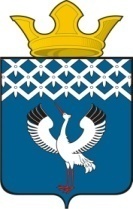  Российская Федерация                             Свердловская областьДумамуниципального образованияБайкаловского сельского поселения         27-е заседание  4-го созываРЕШЕНИЕ31 октября 2019 г.                           с.Байкалово                                               № 144О внесении изменений в решение Думы муниципального образования Байкаловского сельского поселения от 02.08.2013г.  № 81 «О земельном налоге на территории муниципального образования  Байкаловского сельского поселения» (в ред. от 21.08.2013 № 89, от 06.03.2014 № 13, от 26.11.2014 № 76, от 28.09.2015 № 50, от 25.02.2016 № 13, от 27.12.2017 № 30, от 28.06.2018 № 62, от 11.10.2018 № 77, от 28.02.2019 № 102, от 27.06.2019 № 133)В соответствии со статьями 391, 394, 396, 398 Налогового кодекса Российской Федерации, сФедеральным законом от 15.04.2019 № 63-ФЗ «О внесении изменений в часть вторую Налогового кодекса Российской Федерации и статью 9 Федерального закона «О внесении изменений в части первую и вторую Налогового кодекса Российской Федерации и отдельные законодательные акты Российской Федерации о налогах и сборах», руководствуясь п. 3 ч. 2 ст. 22 Устава Байкаловского сельского поселения, Дума муниципального образования Байкаловского сельского поселения,РЕШИЛА:	1. Внести в решение Думы муниципального образования Байкаловского сельского поселенияот 02.08.2013 № 81 «О земельном налоге на территории муниципального образования  Байкаловского сельского поселения» (в ред. от 21.08.2013 № 89, от 06.03.2014 № 13, от 26.11.2014 № 76, от 28.09.2015 № 50, от 25.02.2016 № 13, от 27.12.2017 № 30, от 28.06.2018 № 62, от 11.10.2018 № 77, от 28.02.2019 №102, от 27.06.2019 № 133) следующие  изменения:1.1. абзац второй пункта 1.3. признать утратившим силу.1.2. абзац третий пункта 1.3. изложить в новой редакции:«Налоговая база определяется в отношении каждого земельного участка как его кадастровая стоимость, внесенная в Единый государственный реестр недвижимости и подлежащая применению с 1 января года, являющегося налоговым периодом, с учетом особенностей, предусмотренных статьей 391 Налогового кодекса РФ.».1.3. абзац четвертый пункта 3.1. признать утратившим силу. 1.4. подпункт 1 пункта 3.2. изложить в новой редакции: «1) налогоплательщиками – организациями не позднее 1 марта года, следующего за истекшим налоговым периодом;».1.5. пункт 3.3 признать утратившим силу. 1.6. абзац второй пункта 4.4. изложить в новой редакции:«Налогоплательщики-организации исчисляют сумму налога (сумму авансовых платежей по налогу) самостоятельно. Налогоплательщики-организации по истечении налогового периода представляют в налоговый орган по месту нахождения земельного участка налоговую декларацию по налогу.».1.7. дополнить пунктом 4.5. следующего содержания:«Налогоплательщики, имеющие право на налоговые льготы, в том числе в виде налогового вычета, установленные законодательством о налогах и сборах, представляют в налоговый орган по своему выбору заявление о предоставлении налоговой льготы, а также вправе представить документы, подтверждающие право налогоплательщика на налоговую льготу.».   2. Настоящее решение опубликовать (обнародовать) в «Информационном вестнике Байкаловского сельского поселения» и на официальном сайте Думы МО Байкаловского сельского поселения: www.байкдума.рф.  3. Настоящее решение вступает в силу со дня его официального опубликования, за исключением подпункта 1.7, который вступает в силу с 1 января 2020 года.Председатель Думы муниципального образованияБайкаловского сельского поселения      		                         С.В. Кузеванова31 октября 2019 г.Заместитель главы муниципального образованияБайкаловского сельского поселения                   			      П.А.Белоногов31 октября 2019 г.